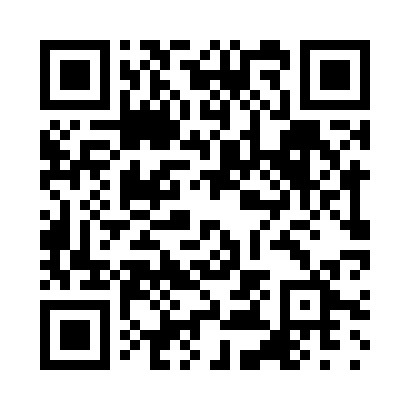 Prayer times for Macinec, CroatiaWed 1 May 2024 - Fri 31 May 2024High Latitude Method: NonePrayer Calculation Method: Muslim World LeagueAsar Calculation Method: ShafiPrayer times provided by https://www.salahtimes.comDateDayFajrSunriseDhuhrAsrMaghribIsha1Wed3:385:4012:524:508:049:592Thu3:355:3912:524:508:0510:013Fri3:335:3712:524:518:0710:034Sat3:305:3612:514:518:0810:055Sun3:285:3412:514:518:0910:076Mon3:265:3312:514:528:1110:097Tue3:235:3112:514:528:1210:118Wed3:215:3012:514:538:1310:139Thu3:195:2912:514:538:1410:1510Fri3:165:2712:514:548:1610:1811Sat3:145:2612:514:548:1710:2012Sun3:125:2512:514:558:1810:2213Mon3:095:2312:514:558:1910:2414Tue3:075:2212:514:558:2110:2615Wed3:055:2112:514:568:2210:2816Thu3:035:2012:514:568:2310:3017Fri3:005:1912:514:578:2410:3218Sat2:585:1812:514:578:2510:3519Sun2:565:1712:514:588:2710:3720Mon2:545:1512:514:588:2810:3921Tue2:525:1412:514:588:2910:4122Wed2:505:1312:514:598:3010:4323Thu2:485:1312:524:598:3110:4524Fri2:465:1212:525:008:3210:4725Sat2:445:1112:525:008:3310:4926Sun2:425:1012:525:008:3410:5127Mon2:405:0912:525:018:3510:5328Tue2:385:0812:525:018:3610:5529Wed2:365:0812:525:028:3710:5730Thu2:345:0712:525:028:3810:5831Fri2:325:0612:535:028:3911:00